	bildung-tirol.gv.at
Heiliggeiststraße 7
6020 Innsbruck
office@bildung-tirol.gv.at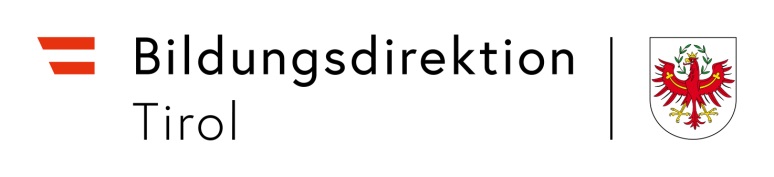 Ansuchen um Sonderurlaubim Dienstweg vorzulegenIch beantrage einen Sonderurlaub in der Zeit	vom	      		bis	     	Begründung:	Ort, Datum	UnterschriftStellungnahme der Schulleitung:	Ort, Datum	UnterschriftName: 	     	Adresse: 	     	Telefon-Nummer:	     	dienstliche E-Mail-Adresse:	     	Bund: SV-Nummer / Land: Personalnummer:	     	Schule: 	     	Eingangsstempel der Bildungsdirektion